О предоставлении муниципального имущества в безвозмездное пользование	Руководствуясь Гражданским кодексом Российской Федерации, Федеральным законом от 26.07.2006 №135-ФЗ «О защите конкуренции», Уставом Кильдюшевского сельского поселения Яльчикского района Чувашской Республики, администрация  Кильдюшевского сельского поселения   Яльчикского    района   Чувашской  Республики постановляет:	1.Предоставить в безвозмездное пользование сроком на 3 года муниципальному бюджетному учреждению культуры «Централизованная библиотечная система Яльчикского района Чувашской Республики» следующее муниципальное имущество: нежилые помещения общей площадью 166,80 кв.м, расположенные по адресу Чувашская Республика, Яльчикский район, д.Кильдюшево, ул.40 лет Победы, д.19;нежилые помещения общей площадью 72,5 кв.м, расположенные по адресу Чувашская Республика, Яльчикский район, с.Новое Тинчурино, ул.Молодежная, д.9;нежилые помещения общей площадью 55,7 кв.м, расположенные по адресу Чувашская Республика, Яльчикский район, с.Кушелга, ул.Центральная  д.3;          2. Признать  утратившим силу постановление главы  сельского поселения от 27.08.20219г. №31.	3. Настоящее постановление вступает в силу с момента подписания.Глава  Кильдюшевскогосельского поселения                                                                        С.П.Солин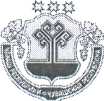 Чёваш Республики Елч.к район. +ир.кл. Шёхаль ял поселений.н администраций.ЙЫШЁНУ2020 = июнēн 15-м.ш. №32+ир.кл. Шёхаль ял.Чувашская РеспубликаЯльчикский районАдминистрация Кильдюшевского сельского поселенияПОСТАНОВЛЕНИЕ«15» июня 2020г.№32деревня Кильдюшево